Kultur | Lokales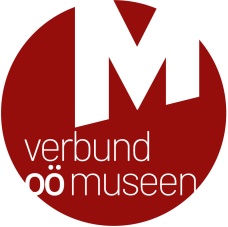 Leonding, Juli 2021FERIENSPASS IM MUSEUM – Museumswochenende für Familien vom 16. bis 18. Juli 2021
Am zweiten Ferienwochenende lädt der Verbund Oberösterreichischer Museen gemeinsam mit dem Familienreferat des Landes Oberösterreich zu einer abwechslungsreichen Reise in die Vergangenheit ein. Unter dem Motto „FERIENSPASS IM MUSEUM“ beteiligen sich vom 16. bis 18. Juli insgesamt 24 Häuser aus allen Regionen Oberösterreichs mit besonderen Angeboten für Familien. Kleine und große Entdecker erleben an diesem Wochenende bei Rätsel-Rallyes und Schnitzeljagden Spannung und Abenteuer, kreative Kids können sich beim Fossilien-Schleifen, Basteln, Spinnen oder Klöppeln betätigen und für entdeckungsfreudige Familien werden bei Spezialführungen in Oberösterreichs Museen Objekte zum Staunen, knifflige Infos und viele Aha-Erlebnisse geboten!
Welches Angebot darf es sein? 
Die Entscheidung für ein Angebot oder einen Programmpunkt fällt nicht leicht, denn jedes teilnehmende Museum hat an diesem Wochenende für seine Besucherinnen und Besucher etwas ganz Besonderes vorbereitet. Eine Übersicht sowie Details zu allen Angeboten sind unter dem Link  https://www.ooemuseen.at/museen-in-ooe/veranstaltungen#/?event_terms=30 abrufbar.Besondere Ermäßigungen für Familien!
Für Inhaber der OÖ Familienkarte gibt es beim Museumswochenende zudem ein besonderes „Zuckerl“: Mit der OÖ Familienkarte ist in den teilnehmenden Museen der Eintritt für Kinder frei und für erwachsene Begleitpersonen ermäßigt.Tipps für die Planung: Bitte nehmen Sie Ihre OÖ Familienkarte mit! Für manche Programmpunkte ist eine Anmeldung erforderlich und es kann Corona-bedingt zu kurzfristigen Änderungen kommen. Da die Angebote zu unterschiedlichen Zeiten stattfinden, werden Interessenten gebeten, sich im Vorfeld auf der Website des Verbundes Oberösterreichischer Museen zu informieren. Sämtliche Programmpunkte finden unter Einhaltung der aktuellen Corona-Regelungen statt.________________________________________________________________________________Für Fragen und bei Bildwünschen stehen wir Ihnen jederzeit gerne zur Verfügung. Rückfragehinweis:Verbund Oberösterreichischer MuseenMag.a Elisabeth Kreuzwieser | kreuzwieser@ooemuseen.atWelser Straße 20, 4060 Leondingwww.ooemuseen.at | www.ooegeschichte.at
www.facebook.com/ooemuseen
www.instagram.com/ooemuseen_at 